Liste des nounous (non-agrées) de Praz-sur-Arly  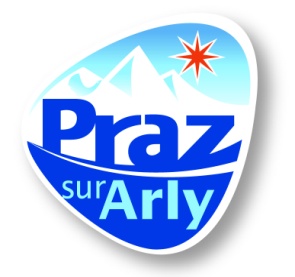 Hiver 2018.Cette liste est donnée à titre indicatif. L’office de tourisme dégage toute responsabilité entre les parties.Mme Christine MORAND
En particulier les bébés proche du Belambra                                   06 19 90 44 06Mme Maryse DANTON 
06 58 48 71 81Arvin-Berod SilènWeek-ends et vacances06 51 30 92 45Marina SOCQUET-CLERC
 journée – soirée  
06 80 78 74 91Mme Chantal FEIGE 
06 62 23 91 22Morineau Lauriane06 19 15 35 41Bienveillance éducativeAnne-Marie BOLATTO 
½ jour-journée-soirée
06 60 74 60 86AuroreJournée et soirée06 58 55 65 07Mme Isabelle FREMAUX
06 38 76 18 46Nathalie SANCHEZ  
  Journée – soirée –week-end à l’année 
06 03 53 57 63Christine DELAUNE
06 70 53 17 10Lapoire ElonaEnfants à partir de 3 ansDisponible tout l’été06 70 83 88 03Mme MUSSET Caroline
soirée 
06 37 23 33 48Julie VIVET                              
journée - soirée
06 47 72 12 29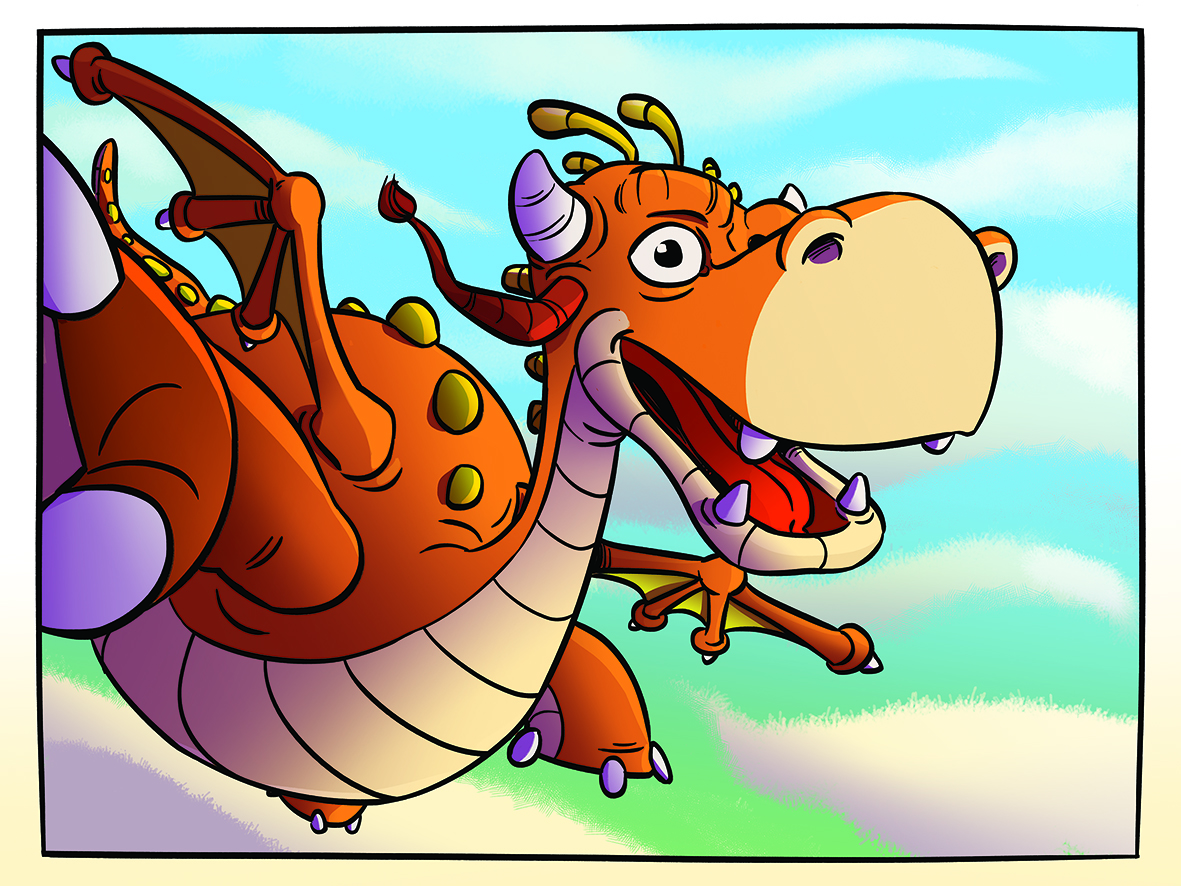 Chambet Mélanie0602697914Melle ALLARD Emeline
soirées & journée
06 29 99 02 28Stephanie (nounou agréée)
06 62 62 88 83Valérie PIPON
soirées et journées
06.43.36.58.97Mme FREYSSINET Jacqueline      
06 84 31 21 21